WVACDA Accompanist AuditionName _____________________________________Score_______________ScoringPitchRhythmExpressionAccompaniment PresenceExcellent25-30All pitches were All rhythms were playedAll prescribed dynamics,articulations, and othermarks of expression wereperformed well.Ritardandos, accelerandos,fermatas, and otherdiscretionary directions given withoutby the conductor werefollowed effortlessly duringthe audition.Performed withconfidence andplayedcorrectly.correctly.hesitation.Good20-24Almost allpitches wereplayedcorrectly.Almost all rhythms wereAlmost all prescribedIn small sections of theperformance, the performer preparation withhad trouble following theconductor’s directions.Strong sense ofplayed correctly, but with expression marking werea few errors. Mistakes did observed.not detract from thesmall number oferrors.Mistakes didnot detractfrom theaudition.audition.Fair15-19Some pitcheswere playedcorrectly butwith severalSome rhythms wereplayed correctly, but with were used, but musicSome expressive markingsThe ability to play theaccompaniment and followthe conductor was inquestion frequently duringthe audition.Some parts of theperformancedemonstratedpreparation, butmistakesseveral errors. Mistakesdetracted from thesounded bland.errors. Mistakes audition.detracted fromthe audition.Unacceptable Many errors indetracted fromthe audition.Performancedemonstrated alack ofRhythms are notobserved. Mistakesheavily affected theLack of expression in theperformance. Music isboring to the listener.Marked inability to play theaccompaniment and followthe conductor at the sametime was obvious.Below 15pitches.Mistakesheavily affected performance.preparation.theperformance.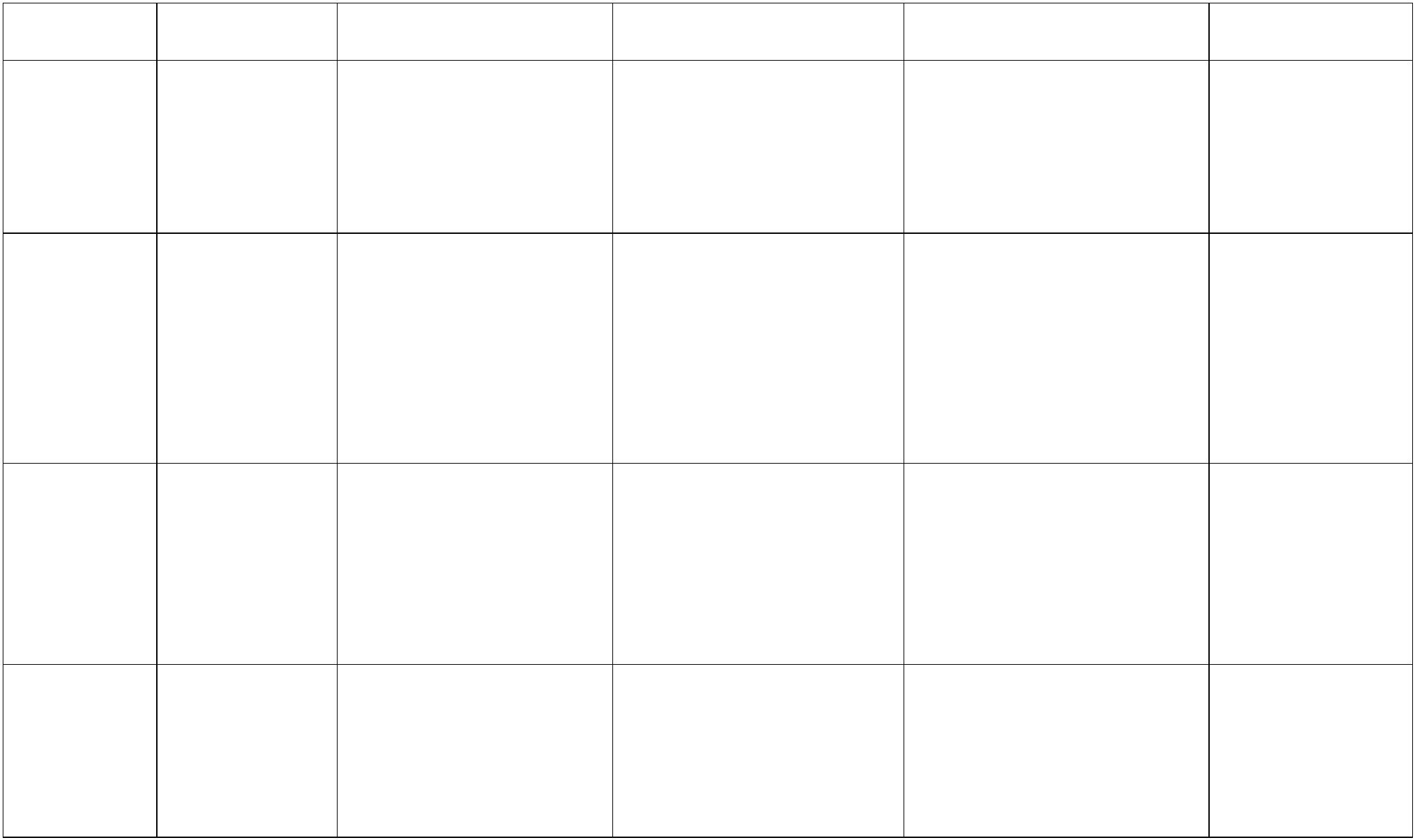 